Núcleo de Pesquisa em Materiais Cerâmicos & Compósitos (CERMAT)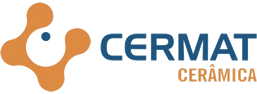 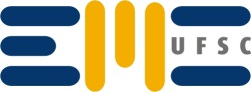 Departamento de Engenharia Mecânica – Universidade Federal de Santa CatarinaCampus Universitário Reitor João David Ferreira Lima, Trindade, 88040-900, Florianópolis – SC – Brasilwww.cermat.ufsc.brTermo de compromisso de pesquisador – usuárioO pesquisador e usuário abaixo identificados, responsáveis pela solicitação de uso do equipamento e/ou dados provenientes do CERMAT, comprometem-se a:Orientador-UsuárioCitar o nome CERMAT em todo trabalho científico que resulte, total ou parcialmente, dos experimentos realizados com uso de infraestrutura do laboratório, com o seguinte texto-padrão: Pesquisa realizada com apoio do CERMAT-UFSC. Em inglês: “Research supported by CERMAT-UFSC” ou “The authors would like to thank the CERMAT-UFSC for technical support during the work”.Reportar ao CERMAT todo o tipo de produção bibliográfica (artigos, teses, dissertações, anais de congressos, capítulos de livros, etc...) decorrente, total ou parcialmente, das análises realizadas com uso da infraestrutura do laboratório (Nota: em caso de não haver publicação obtida a partir dos resultados da análise, reportar o fato ao CERMAT mesmo assim).UsuárioProvidenciar materiais de consumo para a preparação de amostras e produtos.Agendar horário para a utilização de equipamentos, responsabilizando-se pela presença no local no dia e hora marcados. O não comparecimento resultará em perda de preferência para agendamentos subsequentes.Ter a supervisão, ou direcionamento, de um pós-graduando vinculado ao laboratório, possuidor de competência para a tarefa a ser executada.Seguir estritamente as recomendações do responsável, devendo questioná-lo previamente sobre alterações nos experimentos. O descumprimento desta recomendação acarretará na impossibilidade de agendamentos futuros.Ser responsável por utilizar e portar traje adequado para o ambiente laboratorial (tênis, calça, jaleco, luva, óculos e máscara, quando necessário).Possuir conhecimento prévio do trabalho a ser realizado e as respostas esperadas durante o processo.Zelar pela limpeza das instalações utilizadas pelo correto emprego de seus equipamentos.Data:Assinatura do usuárioAssinatura e carimbo do professor responsável pela pesquisa